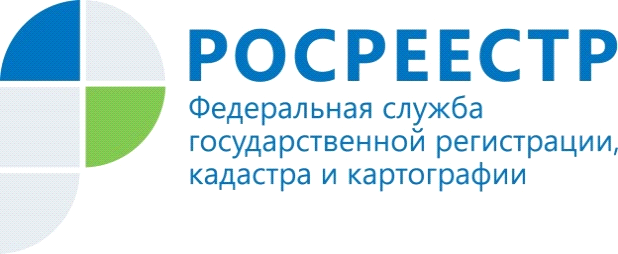 Пресс-релизУправление Росреестра по Красноярскому краю подводит итоги в учетно-регистрационной сфере за 1 полугодие 2019 годаВ первом полугодии 2019 года в Управление поступило более 182 тыс. заявлений об осуществлении учетно-регистрационных действий (государственный кадастровый  учет и государственная регистрация прав на недвижимое имущество). При этом отмечается некоторое снижение показателей во 2 квартале 2019 года (81672 заявлений) по сравнению с 1 кварталом 2019 года (100404 заявлений) – на 18%. Во 2 квартале 2019 года на 8% возросло количество принятых запросов на предоставление сведений, содержащихся в Едином государственном реестре недвижимости (ЕГРН), по сравнению с 1 кварталом 2019 года (104379 запросов).В 1 полугодии 2019 года в Управление поступило 13642 заявления на предоставление сведений из Государственного фонда данных, полученных в результате проведения землеустройства.Пресс-службаУправления Росреестра по Красноярскому краю: тел.: (391) 2-226-767, (391)2-226-756е-mail: pressa@r24.rosreestr.ruсайт: https://www.rosreestr.ru «ВКонтакте» http://vk.com/to24.rosreestr«Instagram»: rosreestr_krsk24 